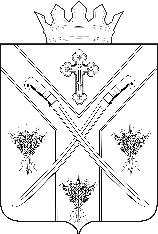 ПОСТАНОВЛЕНИЕАДМИНИСТРАЦИИ СЕРАФИМОВИЧСКОГО МУНИЦИПАЛЬНОГО РАЙОНА ВОЛГОГРАДСКОЙ ОБЛАСТИ _______________________________________________________________от  26 июля 2019г. №361     «О внесении изменений в схему размещения нестационарных торговых объектов на территории Серафимовичского муниципального района Волгоградской области на 2018-2022 гг.»     В соответствии со статьей 10 Федерального закона от 28 декабря 2009 г. № 381-ФЗ «Об основах государственного регулирования торговой деятельности в Российской Федерации», Приказом Комитета промышленности и торговли Волгоградской области № 14-ОД от 04.02.2016 г. «Об утверждении порядка разработки и утверждения схем размещения нестационарных торговых объектов на территории Волгоградской области»,  протоколами заседаний межведомственной комиссии по разработке и внесению изменений в схему размещения нестационарных торговых объектов на территории Серафимовичского муниципального района от 23.07.2019 г., 26.07.2019г.,ПОСТАНОВЛЯЮ:Утвердить  схему размещения нестационарных торговых объектов на территории Серафимовичского муниципального района Волгоградской области  в новой редакции.Настоящее постановление вступает в силу с момента подписания и подлежит официальному опубликованию в газете «Усть-Медведицкая газета».Контроль за исполнением настоящего постановления возложить на первого заместителя главы Серафимовичского муниципального района Н.К. Анисимову.Глава Серафимовичскогомуниципального района                                                             С.В. Пономарев                                                                                                              Приложение к постановлению администрации Серафимовичского муниципального района Волгоградской области№ 361  от 26.07.2019г.Схема размещения нестационарных торговых объектов на территории Серафимовичского муниципального района Волгоградской областиПримечание:Дислокация  нестационарных торговых объектов отображена на графической  части схемы нестационарных торговых объектов разработанной на топографической карте Серафимовичского муниципального района.Более шестидесяти процентов нестационарных торговых объектов на территории Серафимовичского муниципального района, используется субъектами малого и среднего предпринимательства.Начальник организационно-правового  отдела администрации Серафимовичского муниципального района                                 И.В. Денисов                                                                                                            №п/п№местаАдресные ориентиры нестационарного торгового объектаВид нестационарного объектаВид деятельности, специализация (при ее наличии) нестационарного объектаПлощадь места размещения нестационарного объекта, кв.м.Собственник земельного участка (здания, строения, сооружения)Городское поселение г. СерафимовичГородское поселение г. СерафимовичГородское поселение г. СерафимовичГородское поселение г. СерафимовичГородское поселение г. СерафимовичГородское поселение г. СерафимовичГородское поселение г. Серафимович11ул. Октябрьская, рядом со зданием № 75 а павильоннепродовольственный39,8 кв.м.Государственная не разграниченная22ул. Октябрьская, между строениями №56 и №58киоскпродовольственный7,5 кв.м.Государственная не разграниченная33ул. Свечникова, в  районе здания № 6киоскпродовольственный11 кв.м.Государственная не разграниченная44ул. Донская, в районе магазина «Удача»киоскпродовольственный11 кв.мГосударственная не разграниченная55ул. Октябрьская, в районе магазина «Кант»киоскпродовольственный9 кв.м.Государственная не разграниченная66пер. Донской, на против жилого дома № 19, в  районе школы №1киоскпродовольственный22 кв.м.Государственная не разграниченная77пер. Песчаный, в районе дома № 46киоскпродовольственный7 кв.м.Государственная не разграниченная88ул. Октябрьская, между строениями № 63 и № 67павильонпродовольственный49 кв.м.Государственная не разграниченная99ул. Октябрьская, рядом со зданием № 79павильонпродовольственный39 кв.м.Государственная не разграниченная1010ул. Свечникова, рядом со зданием №1а павильонпродовольственный56,5 кв.м.Государственная не разграниченная1111ул. Донская, в районе нижней ярмаркикиоскпродовольственный6 кв.м.Государственная не разграниченная1212ул. Миротворцева, рядом со зданием № 7павильонпродовольственный12 кв.м.Государственная не разграниченная1313ул. Октябрьская, в районе дома № 90киоскпродовольственный20 кв.м.Государственная не разграниченная1414ул. Подтелкова, рядом со зданием № 79киоскнепродовольственный6 кв.мГосударственная не разграниченная1515ул. Донская, рядом со зданием № 9 павильоннепродовольственный11 кв.м.Государственная не разграниченная1616ул. Октябрьская в районе дома № 45павильонпродовольственный25 кв.м.Государственная не разграниченная1717ул. Донская, рядом со зданием № 121павильоннепродовольственный40 кв.м.Государственная не разграниченная1818ул. Донская в районе дома № 173павильонпродовольственный50 кв.м.Государственная не разграниченная1919ул. Октябрьская, в районе здания № 76киоскпродовольственный24 кв.м.Государственная не разграниченная2020ул. Плодосовхоз, в районе дома № 1 павильонпродовольственный30 кв.м.Государственная не разграниченная2139Территория парка «Конек-Горбунок»павильонпродовольственный40 кв.м.Государственная не разграниченнаяБольшовское сельское поселениеБольшовское сельское поселениеБольшовское сельское поселениеБольшовское сельское поселениеБольшовское сельское поселениеБольшовское сельское поселениеБольшовское сельское поселение2221х. Большой ул. Жукова, 2павильонпродовольственный10 кв.м.Государственная не разграниченная 2322х. Большой ул. Центральная, 31павильонпродовольственный32 кв.м.Государственная не разграниченная Зимняцкое сельское поселениеЗимняцкое сельское поселениеЗимняцкое сельское поселениеЗимняцкое сельское поселениеЗимняцкое сельское поселениеЗимняцкое сельское поселениеЗимняцкое сельское поселение2423х. Зимняцкий, ул. Октябрьскаявагончикнепродовольственный12 кв.м.Государственная не разграниченная 2524х. Зимняцкий, ул. Октябрьскаявагончикнепродовольственный36 кв.м.Государственная не разграниченная 2625х. Зимняцкий, ул. Октябрьскаявагончикнепродовольственный12 кв.м.Государственная не разграниченная 2726х. Зимняцкий, ул. Октябрьскаявагончикнепродовольственный18 кв.м.Государственная не разграниченная 2827х. Зимняцкий, ул. Октябрьскаявагончикнепродовольственный36 кв.м.Государственная не разграниченная 2928х. Зимняцкий, ул. Кирова вагончикпродовольственный64 кв.м.Государственная не разграниченная 3029х. Зимняцкий, ул. Фрунзевагончикнепродовольственный28 кв.м Государственная не разграниченная 3130х. Зимняцкий, ул. Фрунзевагончиксмешанный36 кв. м. Государственная не разграниченная 3231х. Подольховский, ул. Садовая  вагончиксмешанный18 кв.м.Государственная не разграниченная 3332х. Зимняцкий, ул. Фрунзевагончиксмешанный18 кв.м.Государственная не разграниченная3433х. Зимняцкий, ул. Октябрьскаявагончиксмешанный18 кв.м.Государственная не разграниченнаяКлетско-Почтовское сельское поселениеКлетско-Почтовское сельское поселениеКлетско-Почтовское сельское поселениеКлетско-Почтовское сельское поселениеКлетско-Почтовское сельское поселениеКлетско-Почтовское сельское поселениеКлетско-Почтовское сельское поселение3534 х. Ендовский, ул. Песочная, 25вагончиксмешанный12 кв.м.Государственная не разграниченная 3635х. Клетско-Почтовский, ул. Центральная, 42 бвагончиксмешанный40 кв.м.Государственная не разграниченная3736х. Клетско-Почтовский, ул. Центральнаявагончиксмешанный58 кв.м.Государственная не разграниченная 3837х. Клетско-Почтовский, пер, Короткийпавильонсмешанный40 кв.м.Государственная не разграниченная Усть- Хоперское сельское поселениеУсть- Хоперское сельское поселениеУсть- Хоперское сельское поселениеУсть- Хоперское сельское поселениеУсть- Хоперское сельское поселениеУсть- Хоперское сельское поселениеУсть- Хоперское сельское поселение3938х. Бобровский-1 ул. Некрасоварядом с домовладением №1павильонсмешанный36 кв.м.Государственная не разграниченная